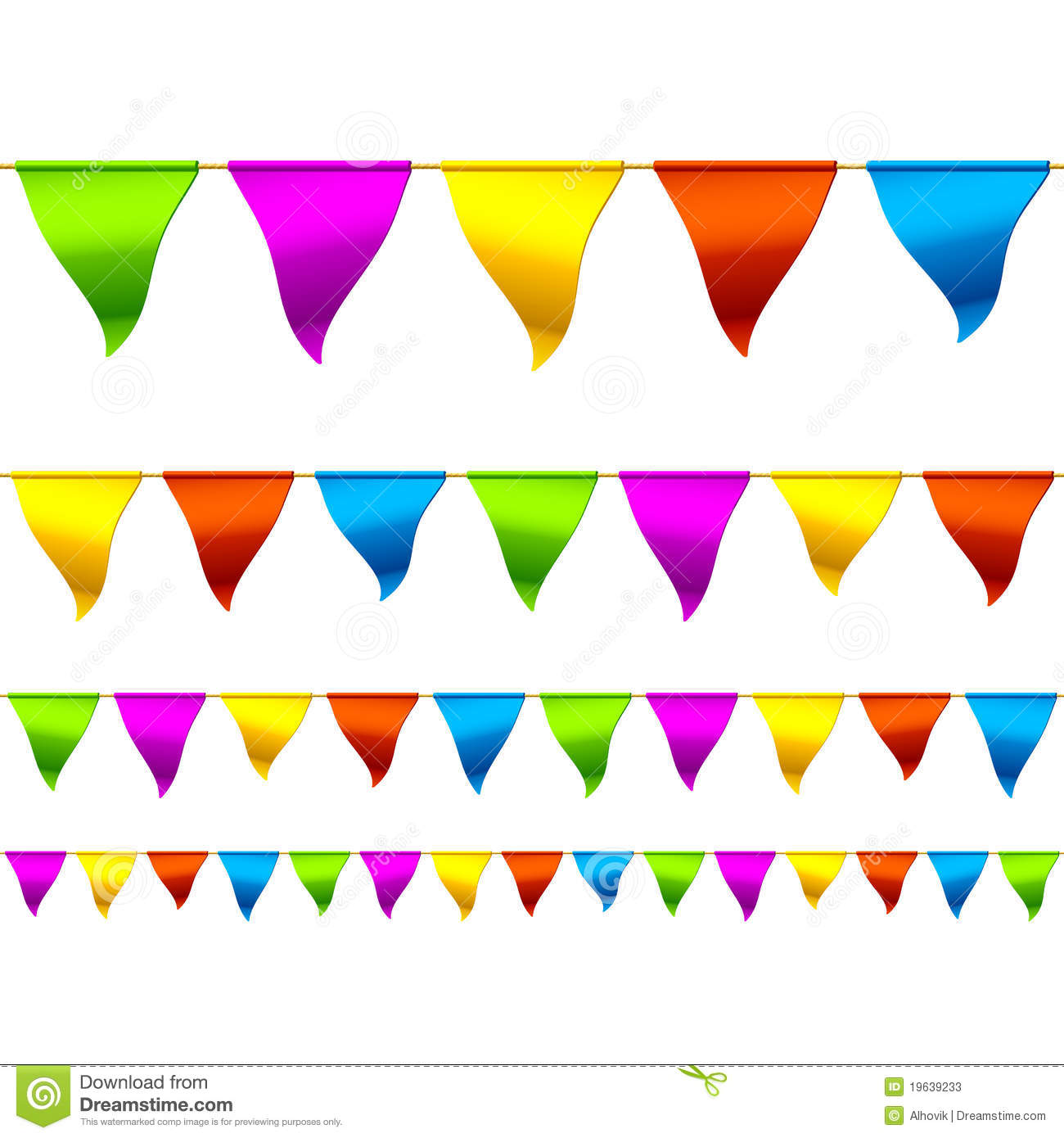 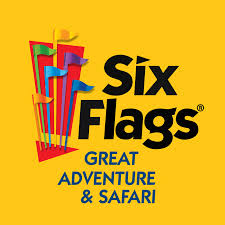 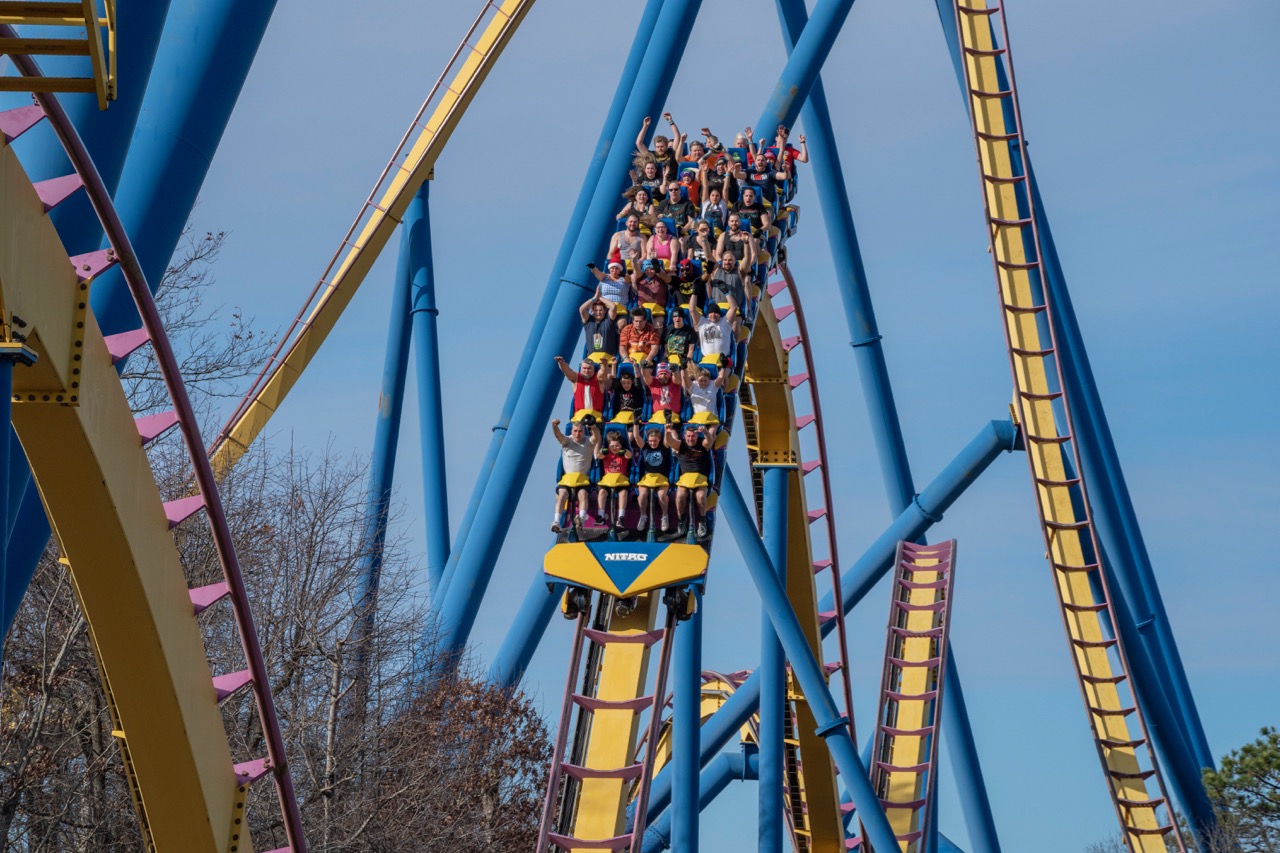 This year Six Flags will only be selling online timed tickets.Cooper Solutions Center has arranged an online discount with Six Flags for Cooper employees.Go to: https://sixflags.com/partnerlogin User name: adventurePassword: SixFlags1(user name and password are case sensitive)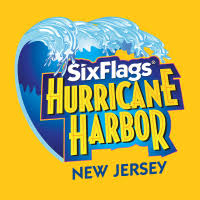 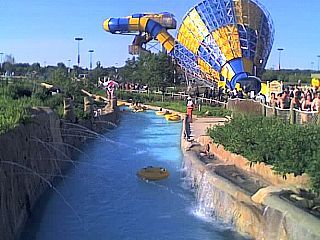 